Topic 1: AlgebraTopic 1: AlgebraTopic 1: AlgebraTopic 1: AlgebraTopic 1: AlgebraTopic 1: AlgebraTopic 1: AlgebraTopic 1: AlgebraTopic 1: AlgebraTopic 1: AlgebraTopic 1: AlgebraTopic 1: AlgebraSequences and SeriesSequences and SeriesSequences and SeriesSequences and SeriesSequences and SeriesSequences and SeriesSequences and SeriesSequences and SeriesSequences and SeriesSequences and SeriesSequences and SeriesA sequence is a set of terms which follow a rule (pattern) A sequence is a set of terms which follow a rule (pattern) A sequence is a set of terms which follow a rule (pattern) A sequence is a set of terms which follow a rule (pattern) A sequence is a set of terms which follow a rule (pattern) A sequence is a set of terms which follow a rule (pattern) A sequence is a set of terms which follow a rule (pattern) A sequence is a set of terms which follow a rule (pattern) A sequence is a set of terms which follow a rule (pattern) A sequence is a set of terms which follow a rule (pattern) Arithmetic Progression: Terms differ by a common difference, Arithmetic Progression: Terms differ by a common difference, Arithmetic Progression: Terms differ by a common difference, Arithmetic Progression: Terms differ by a common difference, Arithmetic Progression: Terms differ by a common difference, Arithmetic Progression: Terms differ by a common difference, Arithmetic Progression: Terms differ by a common difference, Arithmetic Progression: Terms differ by a common difference, Arithmetic Progression: Terms differ by a common difference, Arithmetic Progression: Terms differ by a common difference, Arithmetic Progression: Terms differ by a common difference, Sum of arithmetic progressionSum of arithmetic progressionSum of arithmetic progressionSum of arithmetic progressionSum of arithmetic progressionSum of arithmetic progressionSum of arithmetic progressionGeometric Progression: Terms differ by a common ratio, Geometric Progression: Terms differ by a common ratio, Geometric Progression: Terms differ by a common ratio, Geometric Progression: Terms differ by a common ratio, Geometric Progression: Terms differ by a common ratio, Geometric Progression: Terms differ by a common ratio, Geometric Progression: Terms differ by a common ratio, Geometric Progression: Terms differ by a common ratio, Geometric Progression: Terms differ by a common ratio, Geometric Progression: Terms differ by a common ratio, Geometric Progression: Terms differ by a common ratio, Geometric Progression: Terms differ by a common ratio, Sum of geometric progressionSum of geometric progressionSum of geometric progressionSum of geometric progressionSum of geometric progressionSum of infinite geometric progressionSum of infinite geometric progressionSum of infinite geometric progressionSum of infinite geometric progressionSum of infinite geometric progressionSum of infinite geometric progressionTopic 1: AlgebraTopic 1: AlgebraTopic 1: AlgebraTopic 1: AlgebraTopic 1: AlgebraTopic 1: AlgebraTopic 1: AlgebraTopic 1: AlgebraTopic 1: AlgebraTopic 1: AlgebraTopic 1: AlgebraTopic 1: AlgebraExponents and LogarithmsExponents and LogarithmsExponents and LogarithmsExponents and LogarithmsExponents and LogarithmsExponents and LogarithmsExponents and LogarithmsExponents and LogarithmsExponents and LogarithmsExponents and LogarithmsExponents and LogarithmsExponent (Index) Laws:Exponent (Index) Laws:Exponent (Index) Laws:Exponent (Index) Laws:Exponent (Index) Laws:Exponent (Index) Laws:Exponent (Index) Laws:Exponent (Index) Laws:Exponent (Index) Laws:Exponent (Index) Laws:Exponent (Index) Laws:Exponent (Index) Laws:Logarithm Laws: Logarithm Laws: Logarithm Laws: Logarithm Laws: Logarithm Laws: Logarithm Laws: Logarithm Laws: Logarithm Laws: Logarithm Laws: Logarithm Laws: Logarithm Laws: Graphs of exponential functions and Graphs of exponential functions and Graphs of exponential functions and 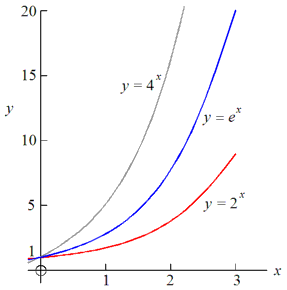 Change of Base FormulaChange of Base FormulaChange of Base FormulaChange of Base FormulaChange of Base FormulaChange of Base FormulaChange of Base FormulaChange of Base FormulaGraphs of exponential functions and Graphs of exponential functions and Graphs of exponential functions and No stationary pointsNo stationary pointsNo stationary pointsGraphs of logarithmsGraphs of logarithmsGraphs of logarithmsGraphs of logarithmsGraphs of logarithmsGraphs of logarithmsGraphs of logarithmsGraphs of logarithmsGraphs of logarithmsGraphs of logarithmsGraphs of logarithmsAlways positiveAlways positiveAlways positive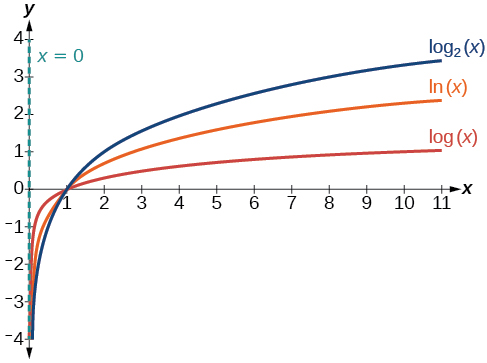 Always increasingAlways increasingAlways increasingy-axis is HAy-axis is HAy-axis is HANo VANo VANo VAOne-to-oneOne-to-oneOne-to-oneTopic 1: AlgebraTopic 1: AlgebraTopic 1: AlgebraTopic 1: AlgebraInductionInductionInductionInductionInductionInductionInductionInduction1. Test1. TestLet Let Let Let Let EnsureEnsureEnsureEnsureEnsure2. Assume2. AssumeAssume true for Assume true for Assume true for Assume true for Assume true for Substitute  for in statementSubstitute  for in statementSubstitute  for in statementSubstitute  for in statementSubstitute  for in statement3. Prove3. ProveLetLetLetLetLetSubstitute part of  with Substitute part of  with Substitute part of  with Substitute part of  with Substitute part of  with 4. Explain4. ExplainSince statement is true for , then it is also true for The proposition is true for and Since statement is true for , then it is also true for The proposition is true for and Since statement is true for , then it is also true for The proposition is true for and Since statement is true for , then it is also true for The proposition is true for and Since statement is true for , then it is also true for The proposition is true for and Since statement is true for , then it is also true for The proposition is true for and Since statement is true for , then it is also true for The proposition is true for and Since statement is true for , then it is also true for The proposition is true for and Since statement is true for , then it is also true for The proposition is true for and Since statement is true for , then it is also true for The proposition is true for and Topic 1: AlgebraTopic 1: AlgebraTopic 1: AlgebraTopic 1: AlgebraComplex NumbersComplex NumbersComplex NumbersComplex NumbersComplex NumbersComplex NumbersComplex NumbersComplex NumbersThere are two types of complex numbersThere are two types of complex numbersThere are two types of complex numbersThere are two types of complex numberspolar formmod-arg formmod-arg formmod-arg formModulus (): The distance from the originModulus (): The distance from the originModulus (): The distance from the originModulus (): The distance from the originModulus (): The distance from the originArgument (): the angle is subtended from the real axisArgument (): the angle is subtended from the real axisArgument (): the angle is subtended from the real axisArgument (): the angle is subtended from the real axisArgument (): the angle is subtended from the real axisTopic 1: AlgebraTopic 1: AlgebraTopic 1: AlgebraTopic 1: AlgebraPermutations and CombinationsPermutations and CombinationsPermutations and CombinationsPermutations and CombinationsPermutations and CombinationsPermutations and CombinationsPermutations and CombinationsPermutations and CombinationsANDANDAND OR OR OR OR OREXCLUDINGEXCLUDINGEXCLUDINGEXCLUDINGPermutations (pick):To pick  objects out of  distinct objects is:Permutations (pick):To pick  objects out of  distinct objects is:Combinations (choose):To choose  objects out of  distinct objects (order not important) is:Combinations (choose):To choose  objects out of  distinct objects (order not important) is:Combinations (choose):To choose  objects out of  distinct objects (order not important) is:Combinations (choose):To choose  objects out of  distinct objects (order not important) is:Combinations (choose):To choose  objects out of  distinct objects (order not important) is:Topic 1: AlgebraTopic 1: AlgebraTopic 1: AlgebraTopic 1: AlgebraSum and Product of RootsSum and Product of RootsSum and Product of RootsSum and Product of RootsSum and Product of RootsSum and Product of RootsSum and Product of RootsSum and Product of RootsFormula of Quadratic: or Formula of Quadratic: or Formula of Quadratic: or Formula of Quadratic: or Formula of Quadratic: or Formula of Quadratic: or Formula of Quadratic: or Formula of Quadratic: or Formula of Quadratic: or Formula of Quadratic: or Formula of Quadratic: or Formula of Quadratic: or For a quadratic equation:For a quadratic equation:For a polynomial:For a quadratic equation:For a quadratic equation:For a polynomial:Odd number: NegativeEven number: PositiveOdd number: NegativeEven number: Positive